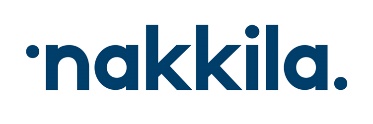 	 	     KUULUTUSKATUSUUNNITELMA NÄHTÄVILLÄMaankäyttö- ja rakennusasetuksen 43 § säätämässä tarkoituksessa asetetaan Maimäentien katusuunnitelma julkisesti nähtäville 7. – 20.1.2020 väliseksi ajaksi Nakkilan kunnan teknisessä toimialassa, osoite: Porintie 11, 29250 Nakkila. Nähtävilläolo on kunnanviraston aukioloaikana ma-pe klo 9:00 – 15:00.Suunnitelma käsittää rakentamattoman osuuden edellä mainitusta katualueesta.Asianosaisilla on oikeus tehdä muistutus katusuunnitelmasta. Mahdolliset muistutukset on toimitettava kirjallisesti Nakkilan kunnan tekniselle valiokunnalle osoitteella PL 50, 29251 Nakkila. Muistutukset tulee jättää nähtävilläoloajan kuluessa, viimeistään 20.1.2020 mennessä.Nakkila 30.12.2019Tekninen valiokunta 